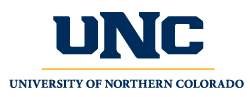 Professional Education CouncilMinutesJanuary 23, 2020McKee 282; 4:00-5:30 PMPresent:  Absent: Guests: Welcome: Donna Goodwin, ChairApprove Minutes from December 12, 2019: motions to approve minutes, seconded.  approved, opposed, abstained.  Approved.Curriculum ReviewEDEL 457 Social Studies/Literacy PracticumEDEL 459 Mathematics/Science PracticumSpanish Endorsement – Licensure: World Languages (grades K-12)Foreign Languages B.A. – K 12 German Teaching EmphasisForeign Languages B.A. – K-12 French Teaching EmphasisMUS 414 Transitional Capstone Course in Music Education – faculty asked to table for next meeting when they could attend.New Business:Checkpoint process – Cheryl and Lynette are putting together helpful tips for students and coordinators/advisors on how the checkpoint works and why we utilize them.  If you have ideas on what you would like to see in these documents, email Cheryl Sparks (cheryl.sparks@unco.edu) with your suggestions.Mileage reimbursement – STE must be careful with our reimbursement of mileage due to small budget.  STE never receives tuition dollars for field experience courses.  STE budget is fixed, but we currently use money to pay for supervisors and cooperating teachers.  Field experience courses have course fees, but the amount is not enough to cover mileage, supervisors, mentor teachers.  We have $15,000 available per semester for mileage with 375 students, which allows for $40 per student on average.  Ginny is just asking you to be careful with mileage distances.  STE is working with CEBS dean’s office to see what other options we have, possibly with some tuition dollars coming to STE to pay for the supervision and cooperating teacher costs.  A prior proposal for this request went as far as the provost, but nothing happened after that.  Nicole asked how much emphasis is placed on students doing their student teaching in Greeley.  Ginny stated that students get the option on where they prefer to do their student teaching.Reports:Ginny: ELL compliance was to be reviewed by the state in July, but it wasn’t done until October.  Only a few programs were approved.  The majority of programs were not approved.  Ginny is taking responsibility for the EDRD 340 component.  We did not provide enough detailed information.  ELL faculty are working on this and will be in touch with areas once they have more information.  TESL 350 is another one and the contact there is working on the wording and will get back with everyone in January.  They will be utilizing the programs that were approved as guidelines for how much information to provide.CEBS Deans have communicated with CDHE about how CDE contacts are telling us how things should be done but may not have the expertise and therefore may not be right.Charlie:Charlie showed a copy of the new state license from CDE.  If the license is renewed and ELL standards are not met, they get a No in the lower left corner.  If they don’t have them done in the next 5 years, they will not be able to renew the next time.Ginny stated there is a course that can be taken starting in Spring 2020 for $300 that counts for the ELL standards.  ECLD 513 is the course title.  It is on the CDE website as well.Charlie normally does 300-400 applications for licensure in Fall, with usually 10-15 students with pending positions.  This fall there are 46 students who have pending positions.  Big jump in numbers in a variety of programs.Meagan:Nothing to reportNicole:Nothing to reportTatum:Dr. McConnell wanted to share that 9 doctoral students recently presented at the AATC conference.  Tatum won 2nd place in Hutchinson award.Kim C motioned to adjourn, Jaime/Maggie seconded.  Adjourned.Minutes submitted by Cheryl Sparks